ПРОТОКОЛ № 9Чемпионат России 2020 года по футболу среди лиц с заболеванием ЦП  Стадион «Капролактамовец» г. Дзержинск                                   «27» августа  2020 года.  Начало в 10 часов 00 минут. Освещение Естественное.            Количество зрителей 250 чел.Результат  матча    5-0   в пользу  команды  «ЛЧО» (Московская область).                                                                   Первой половины  3-0   в пользу  команды  «ЛЧО (Московская область). Серия ударов с 9-ой отметки в пользу команды «нет».                          Официальные   представителиПредупреждения игрокам ( Фамилия, Имя,   номер   игрока,     команда,    время,   причины   ) :Удаления       игроков     (  Фамилия, Имя,    номер    игрока,     команда,     время,     причины  ) :Извещение о подаче протеста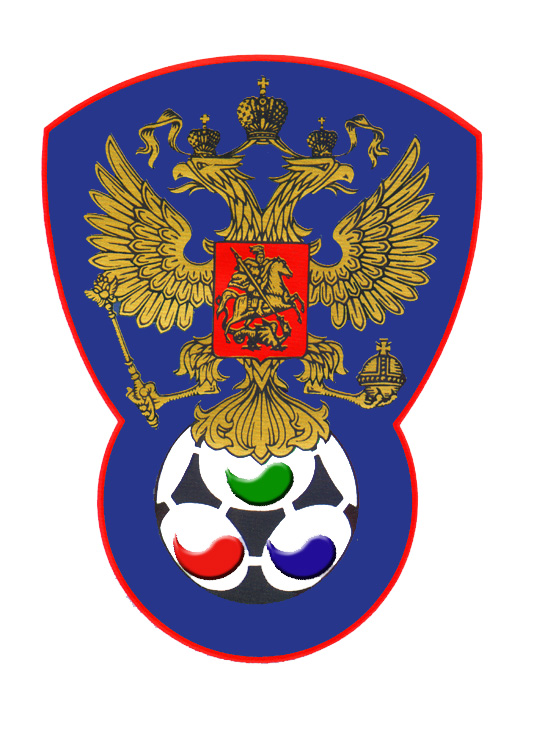 ВСЕРОССИЙСКАЯ ФЕДЕРАЦИЯФУТБОЛА ЛИЦ С ЗАБОЛЕВАНИЕМ ЦП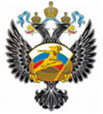 ЛЧО (Московская область)Стимул (Владикавказ)Судейская бригадаФамилия , ИмяКатегорияГородГлавный  судьяЛысенко Павел1Йошкар-ОлаПомощник № 1Глазатов Евгений2ДзержинскПомощник № 2 Сухов Дмитрий1Нижний НовгородРезервный судьяСнегирев Олег1Нижний НовгородБелыефутболкиКомбинированныеБелыегетрыЧерные№ФамилияИмяКлЗМЗаменыЗамены№ФамилияИмяКлЗМЗаменыЗамены№ФамилияИмяКлЗМ№мин№ФамилияИмяКлЗМ№мин16КсандиновВладимир212ЧкареулиГурам21312ЛожечниковАндрей1111313ДзгоевВадим23ЕрастовАрсений215МиракишвилиНика18МиненкоДмитрий29317НаджарянГеоргий163110ПестрецовДмитрий2113ЦахоевАрсен313МурванадзеЛаша343114ТибиловАслан114АлбеговГеоргий2115ГаздановСослан28594ШимановАндрей21БериевАцамаз19ПагаевЗаур212ДзукоевСослан211Песоцкий Роман14ХачатурянДавид16КокоевАрсен28БазиевЗаур29ГагиевАрнольд211ГаглоевАцамаз2№Фамилия  и  инициалыДолжность№Фамилия  и  инициалыДолжность1Барамидзе АвтандилГл. тренер1Цгоев ТамерланГл. тренер2Чкония ИзольдаТренер-Врач2Цгоев ОлегТренерМиракишвили Ника № 5 «Стимул» на 58 мин -  грубая игра.НетНе поступалоГлавный судья_______________(Лысенко П.В.)                  подписьфамилия и инициалыПодпись представителя принимающей команды_______________(Барамидзе А.М.)                  подписьфамилия и инициалыПодпись представителя команды гостей_______________(Цгоев Т.В.)                  подписьфамилия и инициалы